Образац 1.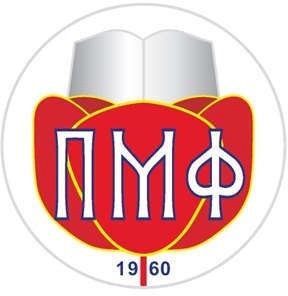 УНИВЕРЗИТЕТ У ПРИШТИНИ ПРИРОДНО-МАТЕМАТИЧКИ ФАКУЛТЕТЦЕНТАР ЗА НАУЧНА ИСТРАЖИВАЊА И ПРОЈЕКТЕИЗВЕШТАЈ О РЕАЛИЗАЦИЈИ ИНТЕРНОГ ПРОЈЕКТА ЗА КАЛЕНДАРСКУ	ГОД.Табела 1. ИЗВЕШТАЈ О НАМЕНСКОМ ТРОШЕЊУ СРЕДСТАВА ПО ИСТЕКУ ПРВЕ / ДРУГЕ ГОДИНЕ ИСТРАЖИВАЊА ПО ЧЛАНУ ПРОЈЕКТНОГ ТИМАОбјашњење: У случају да су више чланова пројектног тима уједно и аутори на научном раду (или саопшењу) за који је искоришћен део планираних средстава у одређеном износу, дати износ поделити на број аутора-чланова пројетктног тима и ту вредност навести у одговарајућој колони поред имена чланoва пројектног тима. У наслову Табеле 1 навести годину за коју се предаје извештај (ПРВА или ДРУГА).Табела 2. ИЗВЕШТАЈ О НАМЕНСКОМ ТРОШЕЊУ СРЕДСТАВА ЗА ПРВУ / ДРУГУ ГОДИНУ-БР.ПОЗИВА И УКУПНИ ИЗНОСИ ПО СВАКОЈ НАМЕНИОбјашњење: У скалду са подацима из Табеле 1, у Табели 2 унети само имена чланова пројектног тима којима су били упућени позиви (Invoices) и остале податке (број документа, износ уплате..). У наслову Табеле 2 навести годину за коју се предаје извештај (ПРВА или ДРУГА).У Косовској МитровициДатум:	           							(руководилац пројекта – унети име)Кратак резиме истраживања са посебним освртом на применљивост резултата, безнавођења категорија научних резултата (до 600 карактера са размацима, укупно).Процентуална реализација циљева (премаподнетом	плану	истраживања	за	дату годину).Реализовани циљеви истраживања у  току прве/другекалендарске године (према плану истраживања поднетом за  прву/другу  годину), имајући у виду значај, квалитет и ниво остваренихрезултата (до 1000 карактера са размацима, укупно).  Навести годину за коју се предаје извештај (прва или друга).Нереализовани	циљеви	истраживања	иразлог зашто нису реализовани (до 300 карактера са размацима, укупно).Промене у ангажовању истраживача.Квантитативни резултати пројекта остварени у  у  току прве/друге календарске године (референце у којима се јасно види да су проистекле из рада на пројекту). Све резултате означити према категорији из Правилника о квантитативном вредновању научно-истраживачког рада. За радове објављене у часописима, поред стандардних информација о ауторима, часопису, пагинацији доставити и ИССНчасописа иДОИ број рада).План	истраживања	за	наредну	годину(узимајући у обзир неостварене резултате из претходне године).Кратак опис и статус опреме набављене преко пројекта (ако је било набавке опреме).Утрошена средства у току текуће календарске годинеУтрошена средства у току текуће календарске годинеУтрошена средства у току текуће календарске годинеУтрошена средства у току текуће календарске годинеУтрошена средства у току текуће календарске годинеУтрошена средства у току текуће календарске годинеУтрошена средства у току текуће календарске годинеУтрошена средства у току текуће календарске годинеУтрошена средства у току текуће календарске годинеУтрошена средства у току текуће календарске годинеУтрошена средства у току текуће календарске годинеУтрошена средства у току текуће календарске годинеУтрошена средства у току текуће календарске годинеУтрошена средства у току текуће календарске годинеУтрошена средства у току текуће календарске годинеУтрошена средства у току текуће календарске годинеУтрошена средства у току текуће календарске годинер.бр.Име и презимеПутни трошковиПутни трошковиПутни трошковиСитна опремаСитна опремаКотизације за научне радове у часописима и саопштењима на конференцијамаКотизације за научне радове у часописима и саопштењима на конференцијамаКотизације за научне радове у часописима и саопштењима на конференцијамаКотизације за научне радове у часописима и саопштењима на конференцијамаУслуге трећим лицима (теренски илабораторијски рад)Услуге трећим лицима (теренски илабораторијски рад)Услуге трећим лицима (теренски илабораторијски рад)Услуге трећим лицима (теренски илабораторијски рад)Други трошковиДруги трошковиНапоменаНапоменар.бр.Име и презимеУтрошено  Неутрошено  Неутрошено  утрошено НеутрошеноутрошеноутрошенонеутрошенонеутрошеноУтрошенонеутрошенонеутрошенонеутрошеноутрошеноНеутрошеноУкупно одобреноУкупно одобреноУкупно одобреноУкупно одобреноУкупно утрошено након 1.годинеУкупно утрошено након 1.годинеУкупно утрошено након 1.годинеУкупно утрошено након 1.годинеУкупно утрошено након 2.годинеУкупно утрошено након 2.годинеУкупно утрошено након 2.годинеУкупно утрошено након 2.годинеУкупно утрошено након 2.годинеУкупно утрошено након 2.годинеУкупно неутршеноУкупно неутршеноУкупно неутршеноУкупно неутршеноУкупно утрошенор.бр.Име и презимеНамена (унети из Претходне табеле)Датум исплатеБрој документаИзносНапоменаУкупно утрошено